Príloha č. 1 k  VZN 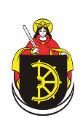 Žiadosť o súhlas na použitie zábavnej pyrotechniky kategórie F21 a F32podľa zákona č. 58/2014 Z. z. o výbušninách, výbušných predmetoch a munícii a o zmene a doplnení niektorých zákonov, § 53 používanie pyrotechnických výrobkov3___________________
 Podpis žiadateľaV Handlovej dňaVyjadrenie mesta HandlováMesto Handlová súhlasí – nesúhlasí s použitím zábavnej pyrotechniky F2 a F3 v zmysle žiadosti.________________________
Podpis za mesto HandlováV Handlovej dňa POUČENIE Pyrotechnický výrobok možno používať len podľa návodu na jeho používanie.Mesto Handlová z dôvodu ochrany verejného poriadku Doplnkom č. 2 k VZN č.6/2010, ktorým sa mení a dopĺňa VZN č. 6/2010 o dodržiavaní verejného poriadku a verejnej čistoty v meste Handlová, v znení Doplnku č. 1 určuje používanie pyrotechnických výrobkov kategórie F2 a F3 v období od 1. januára 03.00 h do 31. decembra 18.00 h príslušného kalendárneho roka iba s predchádzajúcim súhlasom mesta na základe písomnej žiadosti o súhlas na použitie pyrotechnických výrobkov kategórie F2 a F3. Žiadosť podľa predchádzajúcej vety musí byť podaná najneskôr desať pracovných dní pred plánovaným použitím a musí obsahovať:meno, priezvisko a adresu trvalého alebo prechodného pobytu, ak ide o fyzickú osobu, názov a sídlo, ak ide o právnickú osobu, a v prípade, že pyrotechnické výrobky priamo použije iná osoba ako žiadateľ, aj meno, priezvisko a adresu trvalého alebo prechodného pobytu tejto osoby, ak ide o fyzickú osobu, alebo názov a sídlo, ak ide o právnickú osobu,dátum a miesto použitia pyrotechnických výrobkov, kategóriu a druh pyrotechnických výrobkov spolu s uvedením času predpokladaného začiatku a predpokladaného trvania používania.Mesto vydá súhlas alebo žiadosť zamietne. Ak žiadosť neobsahuje niektorú z náležitostí podľa odseku 3, vyzve mesto na doplnenie žiadosti alebo žiadosť zamietne. Súhlas mesta na použitie pyrotechnických výrobkov kategórie F2 a F3 oprávňuje žiadateľa na použitie pyrotechnických výrobkov výhradne v rozsahu žiadosti v období od  2. januára do 30. decembra príslušného kalendárneho roka.Pravidlá používania pyrotechniky sú upravené v zákone č.58/2014 Z.z. (v znení z. č. 331/2015 Z.z.) o výbušninách, výbušných predmetoch a munícii a o zmene a doplnení niektorých zákonov a súvisiacim nariadením vlády SR č. 70/2015 o sprístupňovaní pyrotechnických výrobkov na trhu. V  § 4  nariadenia vlády č. 70/2015 sú zadefinované 3 základné kategórie - zábavná, scénická a iné pyrotechnické výrobky. Podrobnejšie rozdelenie:a) zábavná pyrotechnika1. kategórie F1 je zábavná pyrotechnika, ktorá predstavuje veľmi nízke nebezpečenstvo a má zanedbateľnú hladinu hluku a ktorú možno používať v obmedzených priestoroch vrátane zábavnej pyrotechniky, ktorú možno používať vo vnútri obytných budov,2. kategórie F2 je zábavná pyrotechnika, ktorá predstavuje nízke nebezpečenstvo a má nízku hladinu hluku a ktorú možno používať vonku v obmedzených priestoroch,3. kategórie F3 je zábavná pyrotechnika, ktorá predstavuje stredne veľké nebezpečenstvo, ktorá je určená na používanie vonku na veľkých otvorených priestranstvách a ktorej hladina hluku nie je škodlivá pre ľudské zdravie,4. kategórie F4 je zábavná pyrotechnika, ktorá predstavuje vysoké nebezpečenstvo, ktorú môžu používať len odborne spôsobilé osoby a ktorej hladina hluku nie je škodlivá pre ľudské zdravie,b) scénická pyrotechnika1. kategórie T1 je pyrotechnický výrobok určený na používanie na javisku, ktorý predstavuje nízke nebezpečenstvo,2. kategórie T2 je pyrotechnický výrobok určený na používanie na javisku, ktorý môžu používať len odborne spôsobilé osoby,c) iné pyrotechnické výrobky1. kategórie P1 sú pyrotechnické výrobky iné ako zábavná pyrotechnika a scénická pyrotechnika, ktoré predstavujú nízke nebezpečenstvo,2. kategórie P2 sú pyrotechnické výrobky iné ako zábavná pyrotechnika a scénickáPredávanie a sprístupňovanie spotrebiteľom podľa veku upravuje § 5 ods.1:(1) Pyrotechnické výrobky sa nesmú sprístupniť na trhu osobám, ktorých vek je nižší akoa) 15 rokov, ak ide o zábavnú pyrotechniku kategórie F1, (kategória 1)b) 18 rokov, ak ide o zábavnú pyrotechniku kategórie F2, (kategória 2)c) 21 rokov, ak ide o zábavnú pyrotechniku kategórie F3, (kategória 3)d) 18 rokov, ak ide o scénickú pyrotechniku kategórie T1 a iné pyrotechnické výrobky kategórie P1.(2) Výrobca, dovozca a distribútor nesmú sprístupňovať na trhu pre iné ako odborne spôsobilé osobya) zábavnú pyrotechniku kategórie F4, (kategória 4)b) scénickú pyrotechniku kategórie T2 a iné pyrotechnické výrobky kategórie P2.(3) Iné pyrotechnické výrobky kategórie P1 na použitie v motorových vozidlách vrátane airbagov a napínačov bezpečnostných pásov sa nesprístupňujú na trhu spotrebiteľom, ak neboli zabudované do motorového vozidla alebo oddeliteľnej časti motorového vozidla.ŽiadateľMeno a priezvisko/Názov spoločnosti:Dátum narodenia/IČO:Adresa bydliska/sídla:Kontakt (tel. číslo, e-mail):Vás týmto žiadam/e o použitie zábavnej pyrotechniky kategórie F2, F3.Vás týmto žiadam/e o použitie zábavnej pyrotechniky kategórie F2, F3.Miesto použitia:Predpokladaný čas začiatku:Predpokladaný čas trvania: